Star Wars is a much beloved franchise.  Some characters and plots however are more beloved than others by the fan base.  One particularly divisive character is JarJar Binks, who first appeared in the first of the three prequels to the original trilogy, The Phantom Menace in 1999.  A researcher decided to explore what factors predict a love for this character and so conducted a survey to explore this.  To participate in the survey participants had to have seen JarJar Binks in at least one form.  This could either be in the live action movies The Phantom Menace, Attack of the Clones or Revenge of the Sith (also known as Episodes 1, 2 and 3 respectively) or in the animated series The Clone Wars. The survey included questions such as “How old were you when you first saw JarJar Binks?” and “How would you rate the extent of your Star Wars fandom” which the researcher assumed would strongly relate to attitudes towards JarJar.  However, she was particularly interested in whether, once first accounting for variance in JarJar Binks attitudes from these factors, additional variance could be accounted for via a shared agreement with other somewhat maligned beliefs about Star Wars characters and plotlines.  To this end, the survey also asked participants to rate their level of agreement that the Kylo Ren and Rey romance makes sense, and that Boba Fett is over-rated.  Responses from 100 participants were obtained. Step 1 – Taking a look at the data.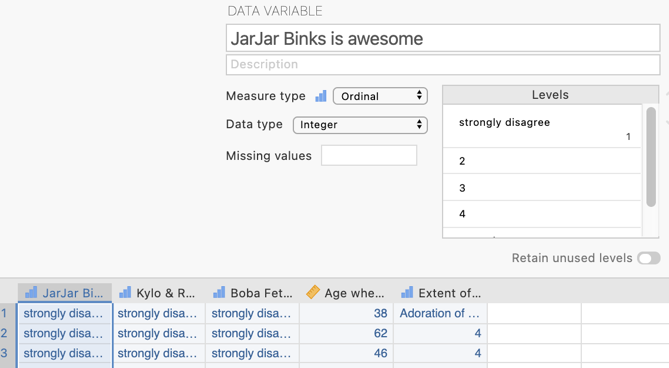 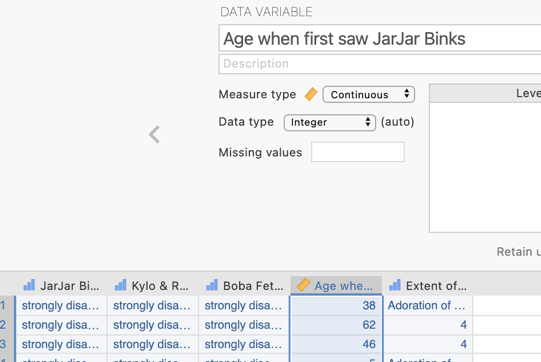 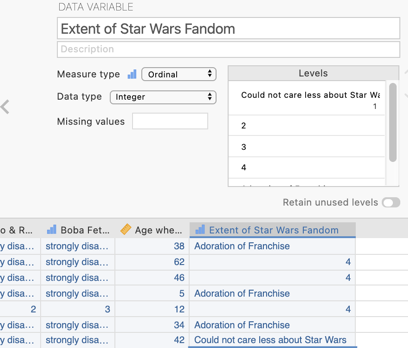 Step 2 – Navigating to the Linear Regression menu.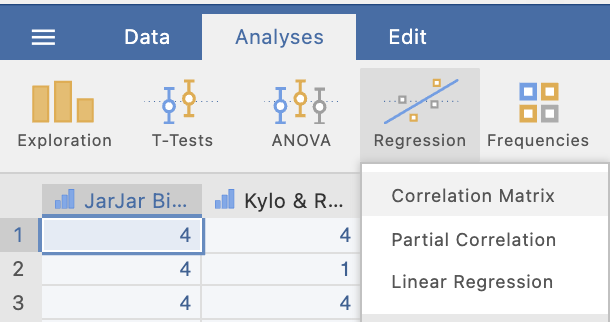 Step 3 – Selecting analysis options The first thing we need to do is tell jamovi what variable is our criterion/dependent variable and which are our predictors.  It is important to note that jamovi refers to continuous predictors as covariates and categorical predictors as factors.  In our case all our predictors are continuous so we will need to move them across to the covariates box.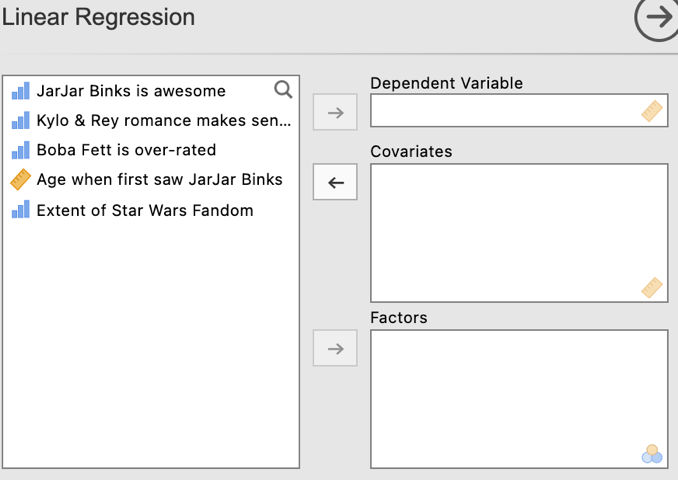 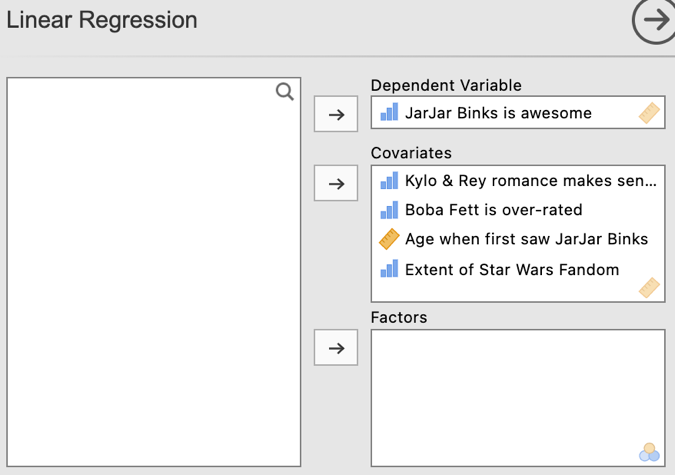 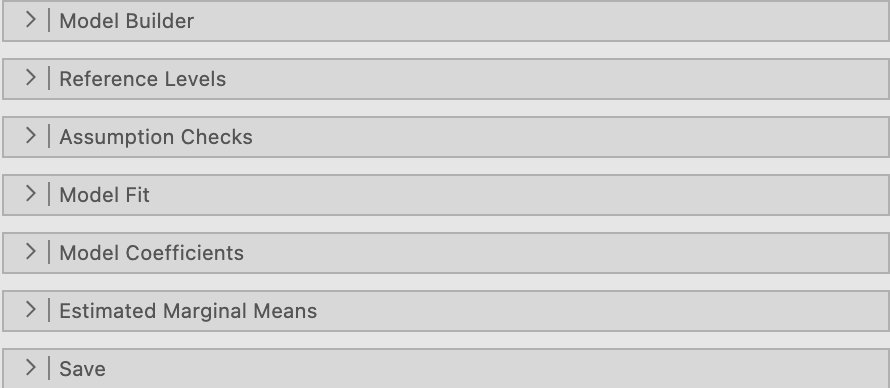 Under Model Builder we will be setting up our multiple regression as a hierarchical model by telling jamovi how many Blocks or steps we want in our model, as well as which of our predictors to put in which of those Blocks.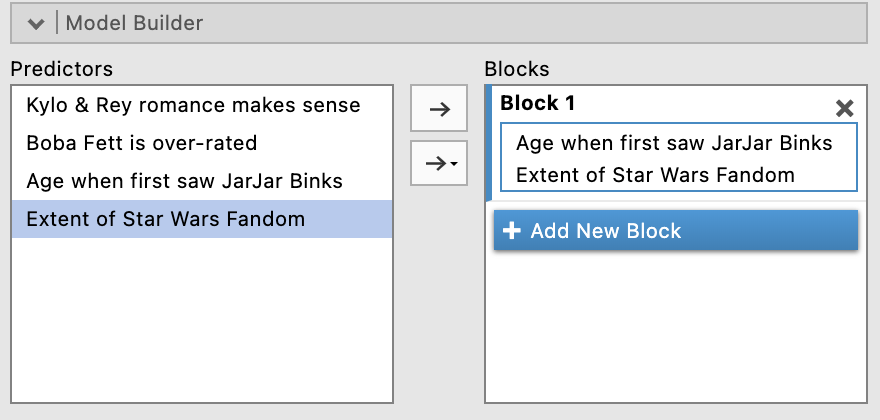 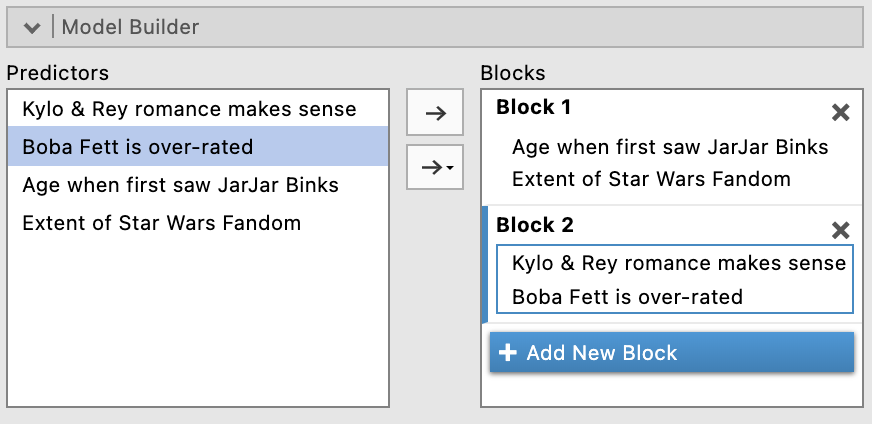 Under Model Fit, in addition to the R and R2 already set as a default, we’ll ask for adjusted R2 and the Overall Model F test.   This will give us three F tests, one for the Block 1 model, one for the Block 2 model (which includes both Block 1 and 2 predictors), and an Fchange test that assesses whether the predictors in Block 2 explain a significant amount of additional variance in our dependent variable over and above that explained by the Block 1 variables.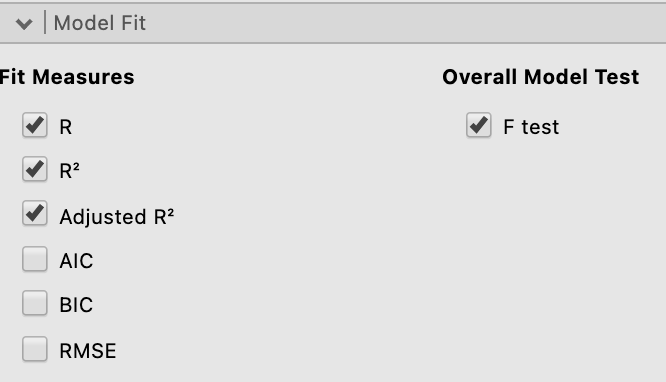 Under the Model Coefficients drop down menu, we’ll ask for confidence intervals for our unstandardised regression coefficients, Bs, (under Estimate) as well as asking for standardised regression coefficients, betas, (under Standardised Estimate) and their confidence intervals as well.  You don’t need to include both sets of confidence intervals in your write up but we have done so here to demonstrate what the output looks like for both. 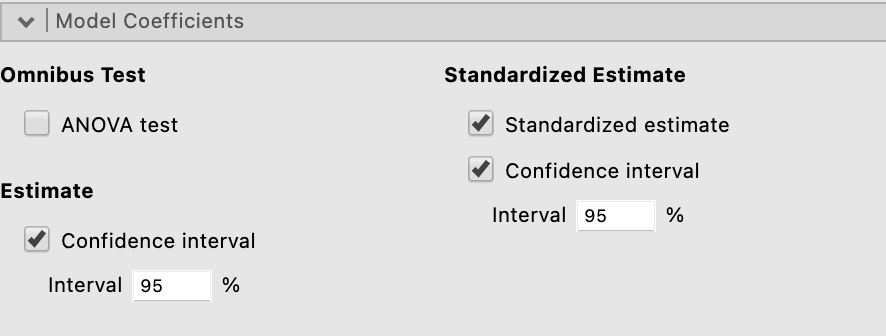 Our output so far looks like this: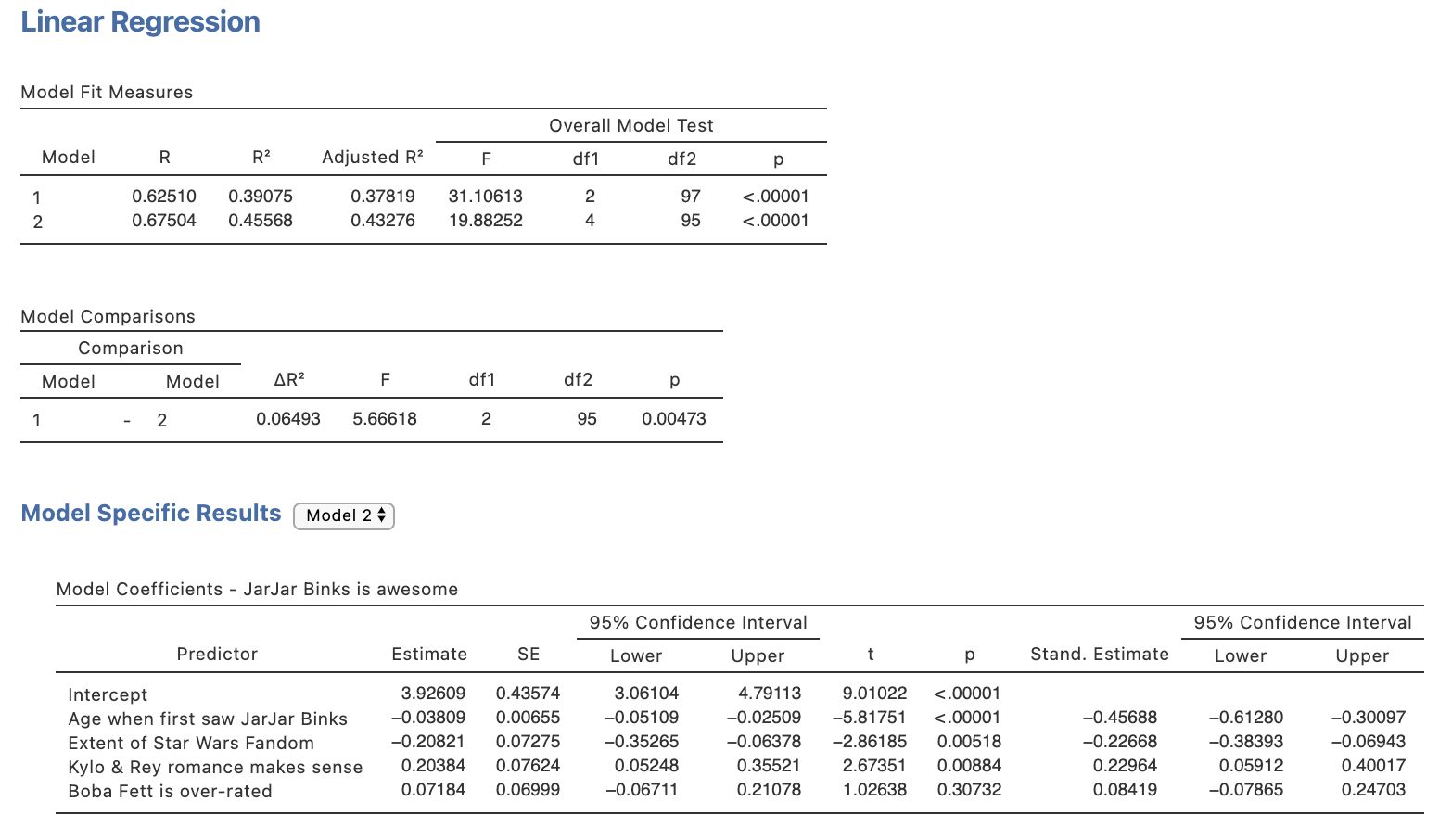 Make sure you toggle between the Model 1 and Model 2 views to obtain the full set of results.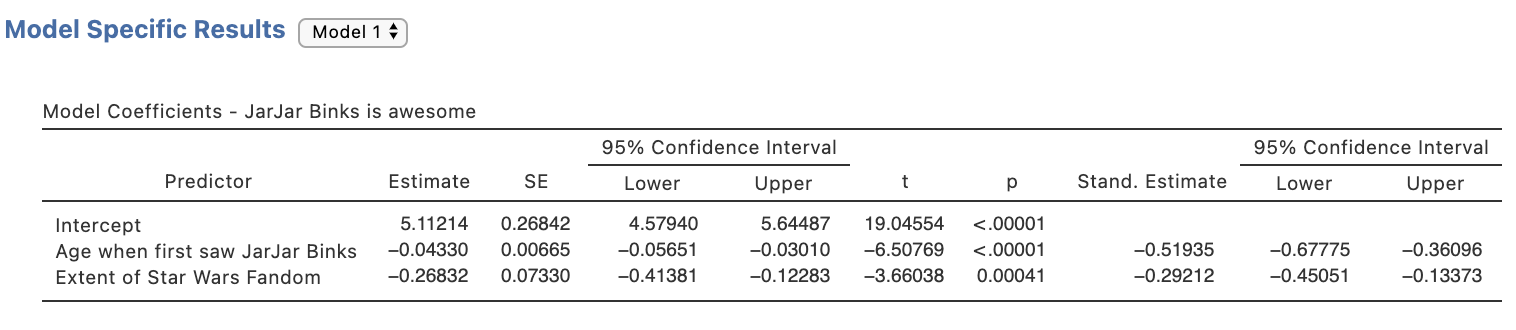 One key statistic that is conventionally reported with hierarchical multiple regression results, namely squared semi-partial correlations, or r2a(b,c), are not available via the Linear Regression menu.  To obtain these we need to run some separate analysis.Head to the Analyses ribbon, select Regression and then Partial Correlation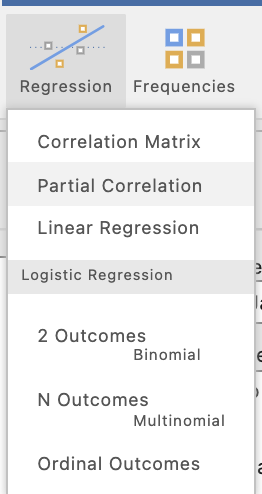 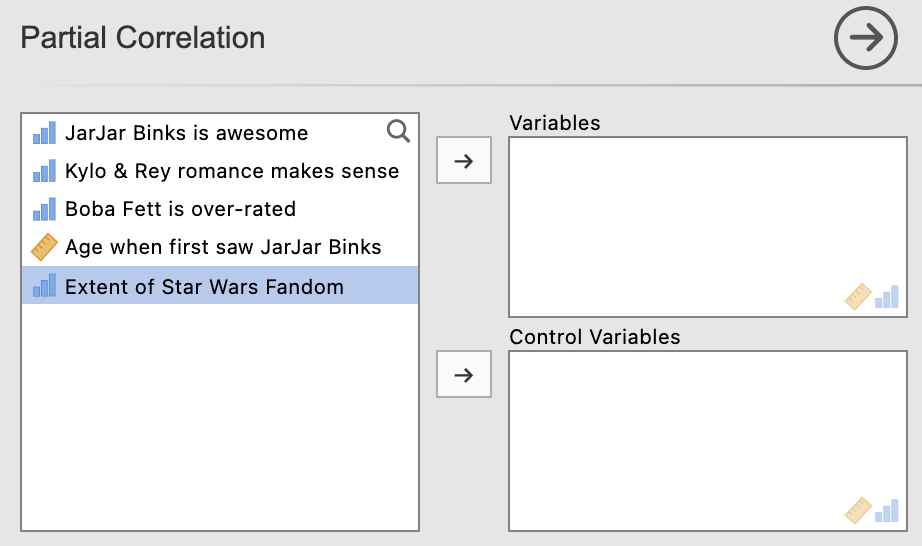 Before we start let’s make sure the options we need have been selected. The most important selection is to change the selection to “Semipartial” under Correlation Type as Partial is the default.  Also untick “Report significance” under Additional Options to keep the output minimal and easy to interpret. 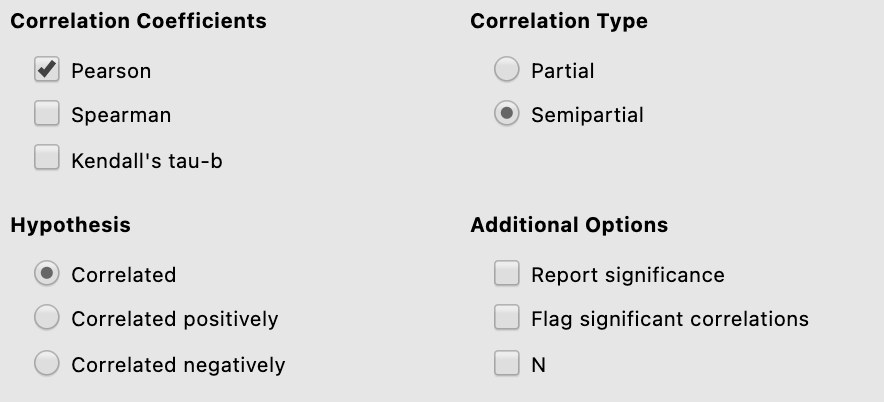 There are six semi-partial correlations we need to request.  These are between our criterion/dependent variable JarJar Binks is awesome with each of the two predictors in the first Block, controlling for the other that appears in Block 1.  Then, secondly with each of all four predictors controlling for other three that appear in Block 2. It’s a little fiddly but keep your wits about you and you’ll be fine.  Below is how you will specify each semi-partial correlation that you need for this regression model.The two semi-partial correlations we need to get for Block 1 are: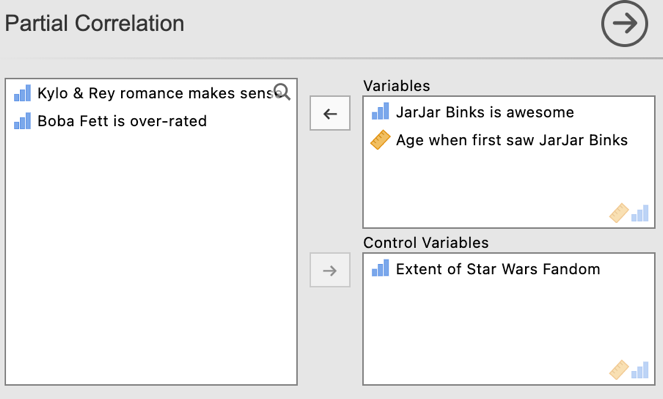 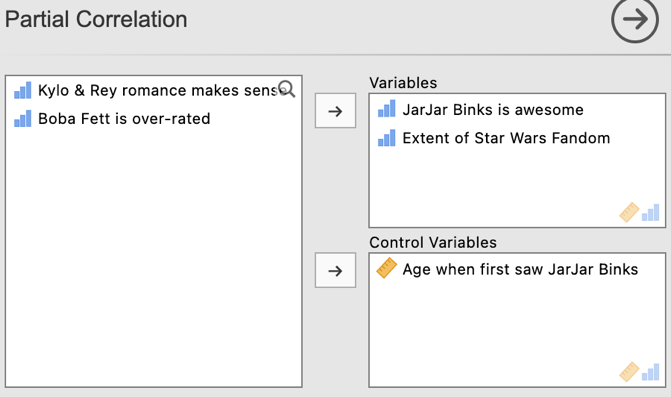 And for Block 2 we need to run the following four semi-partial correlations: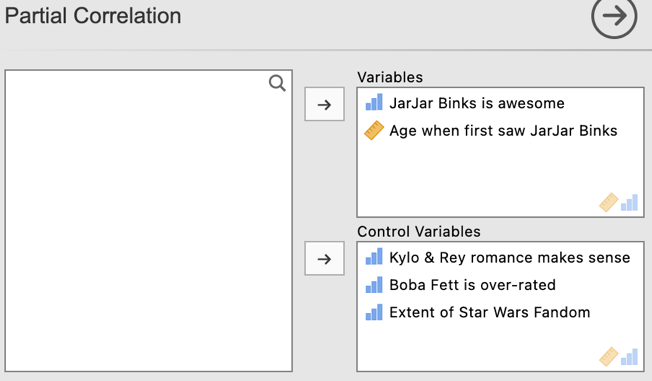 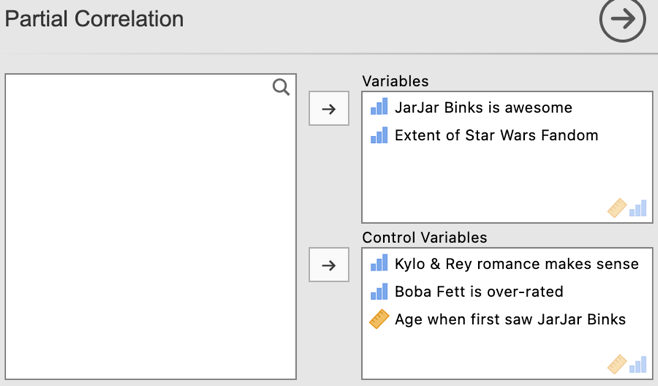 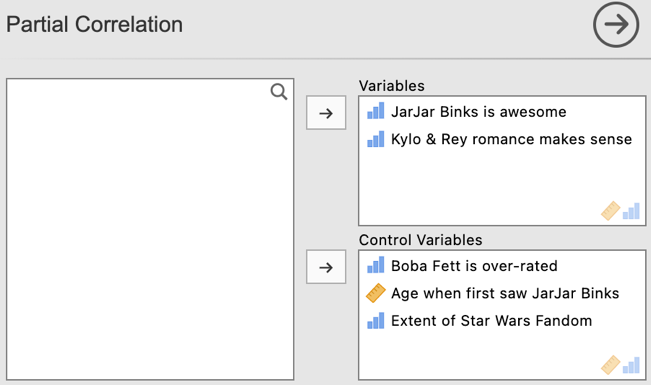 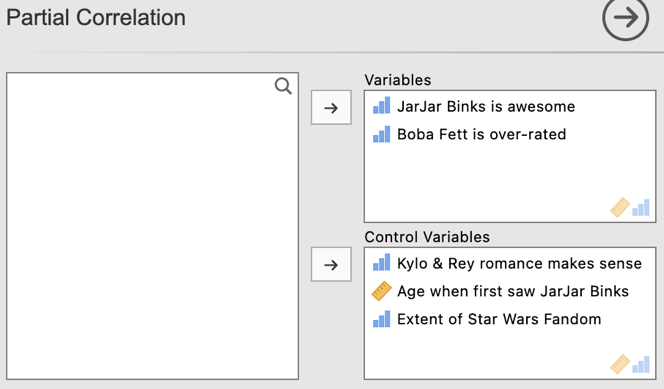 Note that after running each semi-partial correlation you will need to click underneath the output so that jamovi knows to create an additional output, rather than editing the one you just created.  Jamovi will edit whichever output is currently highlighted in white.  To ensure you get additional output rather than overwritten output ensure you have clicked underneath the output created and it has turned grey.Our two semi-partial correlations for our first Block look like this: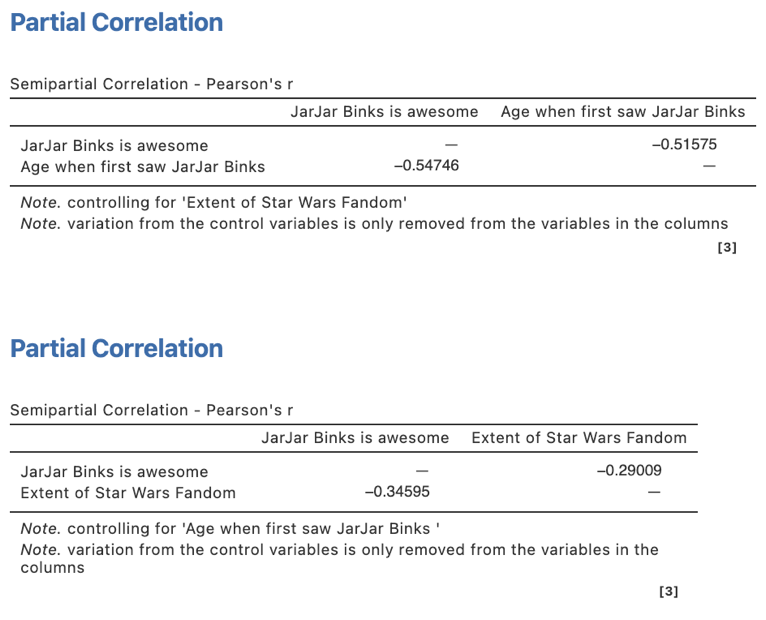 For Block 2 the four semi-partial correlations look like this: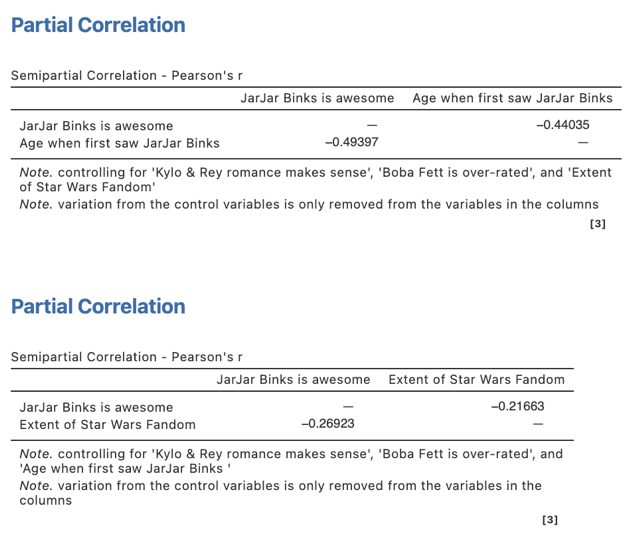 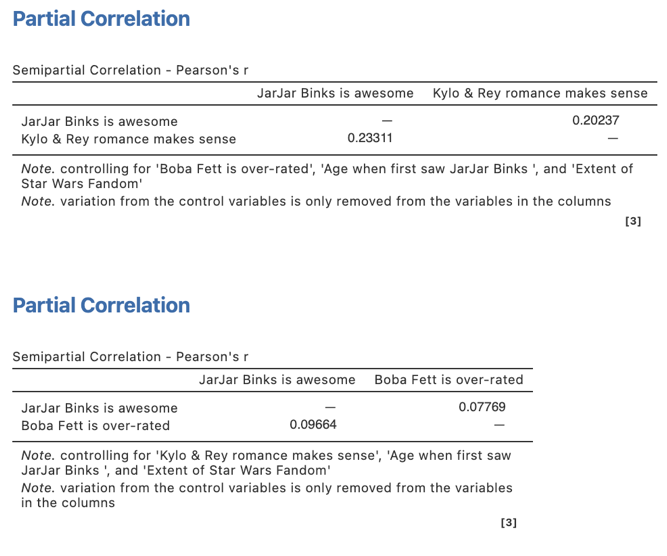 Step 4 – Finding the components for reporting.There are two parts to our hierarchical multiple regression write up.  The overall model results and then results pertaining to the role of each individual predictor in the model.The components we need for the overall model results are:The F statistics, dfs and p values – these tell us the significance of the proportion of our dependent variable variance explained by predictors in Block 1 (Model 1), by the full set of predictors in Blocks 1 and 2 combined (Model 2), and the significance of the proportion of variance added by Block 2.Effect sizes in the form of R2 and R2change and adjusted R2. 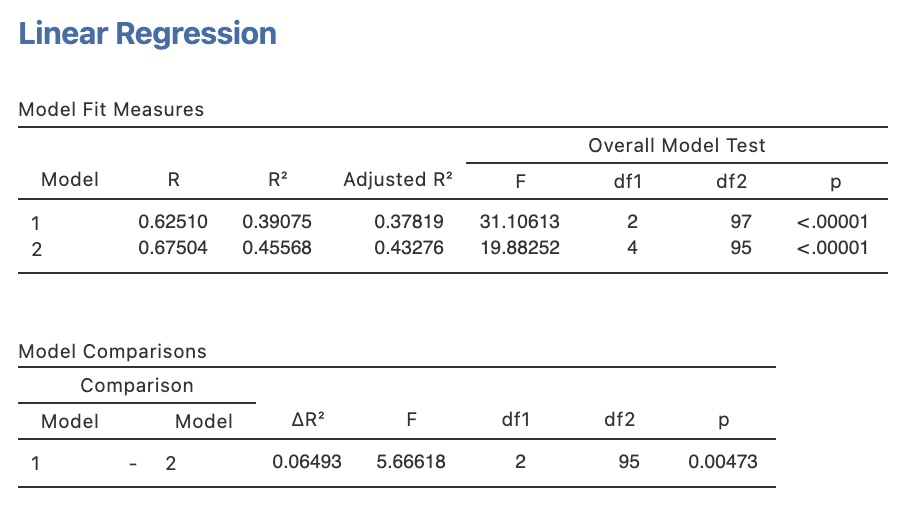 The Write Up (Part 1):A hierarchical multiple regression was conducted to determine the extent to which the belief that JarJar Binks is awesome can be explained by other controversial Star Wars opinions, after accounting for age of exposure to JarJar Binks and extent of Star Wars fandom.  Age of JarJar Binks exposure and extent of Star Wars fandom were found to jointly explain 39.1% of the variance in JarJar Binks awesomeness belief, R2 = .39, F(2, 97) = 31.11, p <.001.  Agreement ratings with the two controversial Star Wars opinions regarding Kylo Ren, Rey and Boba Fett jointly contributed a significant increment of 6.5% variance explained when added to the model, R2change = .06, Fchange(2, 95) = 5.67, p = .005.  All four predictors accounted for 45.6% of variance in agreement levels that JarJar Binks is awesome, adj. R2 = .43, F(4,95) = 19.88, p <.001.Getting the parts for the Write Up (Part 2):We’ll create a table to contain the results about the individual predictors.  This will require us to consolidate the information from the Model Coefficients table from the regression output as well as the semi-partial correlations we ran separately.  We’ll put the regression output elements in the table first.   We’ll need the coefficients information for Model 1 (Block 1 only) and Model 2 (All predictors in model). The elements needed for the regression table are:p values for each predictor – to determine the significance of each predictor’s contribution to the modelEffect sizes in the form of Bs, s and r2a(b,c) (Squared semi-partial correlations).Confidence intervals – around the standardised regression coefficients ().Table 1Hierarchical Multiple Regression results for the prediction of agreement that JarJar Binks is awesomeGetting our r2a(b,c) from our semi-partial correlation output:For Step/Block 1 of our model we need:For Step/Block 2 of our model we need:The Write Up (Part 2):The results for each individual predictor within the regression model are shown in Table 1.  The age participants first saw JarJar Binks and the intensity of their Star Wars fandom were both significantly and negatively related to the belief that JarJar Binks is awesome in step one and remained so in step two.  Of the two controversial Star Wars opinions added in step two of the model, only the belief that the Kylo Ren/Rey romance makes sense made a significant unique contribution to the model with the level of agreement with this and JarJar Binks awesomeness positively related to each other. Table 1Hierarchical Multiple Regression results for the prediction of agreement that JarJar Binks is awesome95% CI for 95% CI for Bpr2a(b,c)LLULStep 1  Age first saw JarJar Binks-.52-.68-.36-0.04<.001   Intensity of Star Wars    fandom-.29-.45-.13-0.27<.001Step 2   Age first saw JarJar Binks-.46-.61-.30-0.04<.001   Intensity of Star Wars fandom-.23-.38-.07-0.21  .005   Kylo/Rey romance makes sense .23 .06 .40 0.20 .009   Boba Fett is over-rated .08-.08 .25 0.07 .30795% CI for 95% CI for Bpr2a(b,c)LLULStep 1  Age first saw JarJar Binks-.52-.68-.36-0.04<.001.266   Intensity of Star Wars    fandom-.29-.45-.13-0.27<.001.08495% CI for 95% CI for Bpr2a(b,c)LLULStep 2   Age first saw JarJar Binks-.46-.61-.30-0.04<.001.194   Intensity of Star Wars fandom-.23-.38-.07-0.21  .005.047   Kylo/Rey romance makes sense .23 .06 .40 0.20 .009.041   Boba Fett is over-rated .08-.08 .25 0.07 .307.00695% CI for 95% CI for Bpr2a(b,c)LLULStep 1  Age first saw JarJar Binks-.52-.68-.36-0.04<.001.266   Intensity of Star Wars    fandom-.29-.45-.13-0.27<.001.084Step 2   Age first saw JarJar Binks-.46-.61-.30-0.04<.001.194   Intensity of Star Wars fandom-.23-.38-.07-0.21  .005.047   Kylo/Rey romance makes sense .23 .06 .40 0.20 .009.041   Boba Fett is over-rated .08-.08 .25 0.07 .307.006Created by Janine Lurie in consultation with the Statistics Working Group within the School of Psychology, University of Queensland Based on jamovi v.1.8.4 